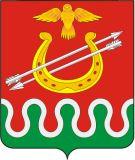 КРАСНОЯРСКИЙ КРАЙБОГОТОЛЬСКИЙ РАЙОННЫЙ СОВЕТ ДЕПУТАТОВг. БОГОТОЛРАСПОРЯЖЕНИЕ25 января 2019 года                                                                         	    	№ 3-рО представлении сведений о доходах, расходах, об имуществе и обязательствах имущественного характера депутатами Боготольского районного Совета депутатов В соответствии с Федеральным законом от 25.12.2008 года № 273-ФЗ «О противодействии коррупции», Федеральным законом от 09.02.2009 № 8-ФЗ «Об обеспечении доступа к информации о деятельности государственных органов и органов местного самоуправления», Законом Красноярского края от 19.12.2017 № 4-1264 «О представлении гражданами, претендующими на замещение муниципальных должностей, должности главы (руководителя) местной администрации по контракту, и лицами, замещающими указанные должности, сведений о доходах, расходах, об имуществе и обязательствах имущественного характера и проверке достоверности и полноты таких сведений», Указом Президента Российской Федерации от 23.06.2014 № 460 «Об утверждении формы справки о доходах, расходах, об имуществе и обязательствах имущественного характера и внесении изменений в некоторые акты Президента Российской Федерации», руководствуясь статьями  19.1 Устава Боготольского района Красноярского края1. Депутатам Боготольского районного Совета депутатов внимательно ознакомиться с подготовленными Минтрудом России Методическими рекомендациями по вопросам представления сведений о доходах, расходах, об имуществе и обязательствах имущественного характера и заполнения соответствующей формы справки в 2019 году (за отчетный 2018 год), подготовленными Законодательным Собранием Красноярского края Методическими рекомендациями по представлению сведений о доходах, расходах, об имуществе и обязательствах имущественного характера лицами, замещающими муниципальные должности для использования в ходе декларационной компании 2019 года (за отчетный 2018 год). 2. Депутатам Боготольского районного Совета депутатов представить в установленном порядке достоверные и полные сведения о своих доходах, расходах за 2018 год, об имуществе и обязательствах имущественного характера по состоянию на 31 декабря 2018 года и сведения о доходах, расходах за 2018 год, об имуществе и обязательствах имущественного характера своих супруги (супруга) и несовершеннолетних детей в срок не позднее 30 апреля 2019 года.3. Непредставление либо представление заведомо недостоверных или неполных сведений лицами, указанными в п. 1 Распоряжения влечет освобождение от должности (прекращение полномочий) в связи с утратой доверия.4. Консультанту районного Совета депутатов (Рыбакова С.А.) организовать размещение на официальном сайте Боготольского района сформированной уполномоченным государственным органом Красноярского края и представленной в районный Совет депутатов сводной таблицы сведений о доходах, расходах, об имуществе и обязательствах имущественного характера.5. Контроль за исполнением Распоряжения оставляю за собой.6. Разместить настоящее Распоряжение на официальном сайте Боготольского района в сети Интернет www.bogotol-r.ru в разделе «Районный Совет депутатов/НПА Совета депутатов».7. Распоряжение вступает в силу со дня подписания.Председатель Боготольскогорайонного Совета депутатов                                                              Р. Р. Бикбаев